    桃園市進出口商業同業公會 函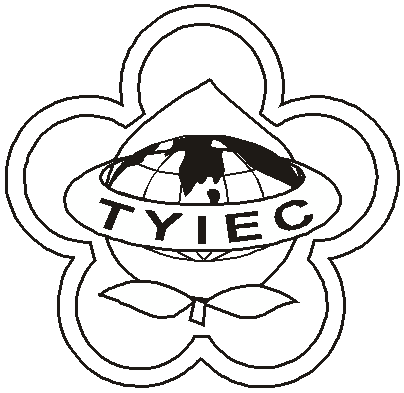          Taoyuan Importers & Exporters Chamber of Commerce桃園市桃園區春日路1235之2號3F           TEL:886-3-316-4346   886-3-325-3781   FAX:886-3-355-9651ie325@ms19.hinet.net     www.taoyuanproduct.org受 文 者：各相關會員發文日期：中華民國107年12月27日發文字號：桃貿水字第1070415號附    件：隨文 主    旨：召開「動力堆高機納入邊境管制」研商會議，                      敬請各相關會員廠商踴躍報名參加。。   說     明:一、依據勞動部職業安全衛生署勞職安4字第              1071056926號函辦理。          二、開會時間:108年1月7日(星期一)下午2時0分              開會地點:該署1101會議室              (新北市新莊區中平路439號南棟11樓)              主持人:周副署長登春              聯絡人及電話:紀恒安技士 02-89956666#8224 理事長  王 清 水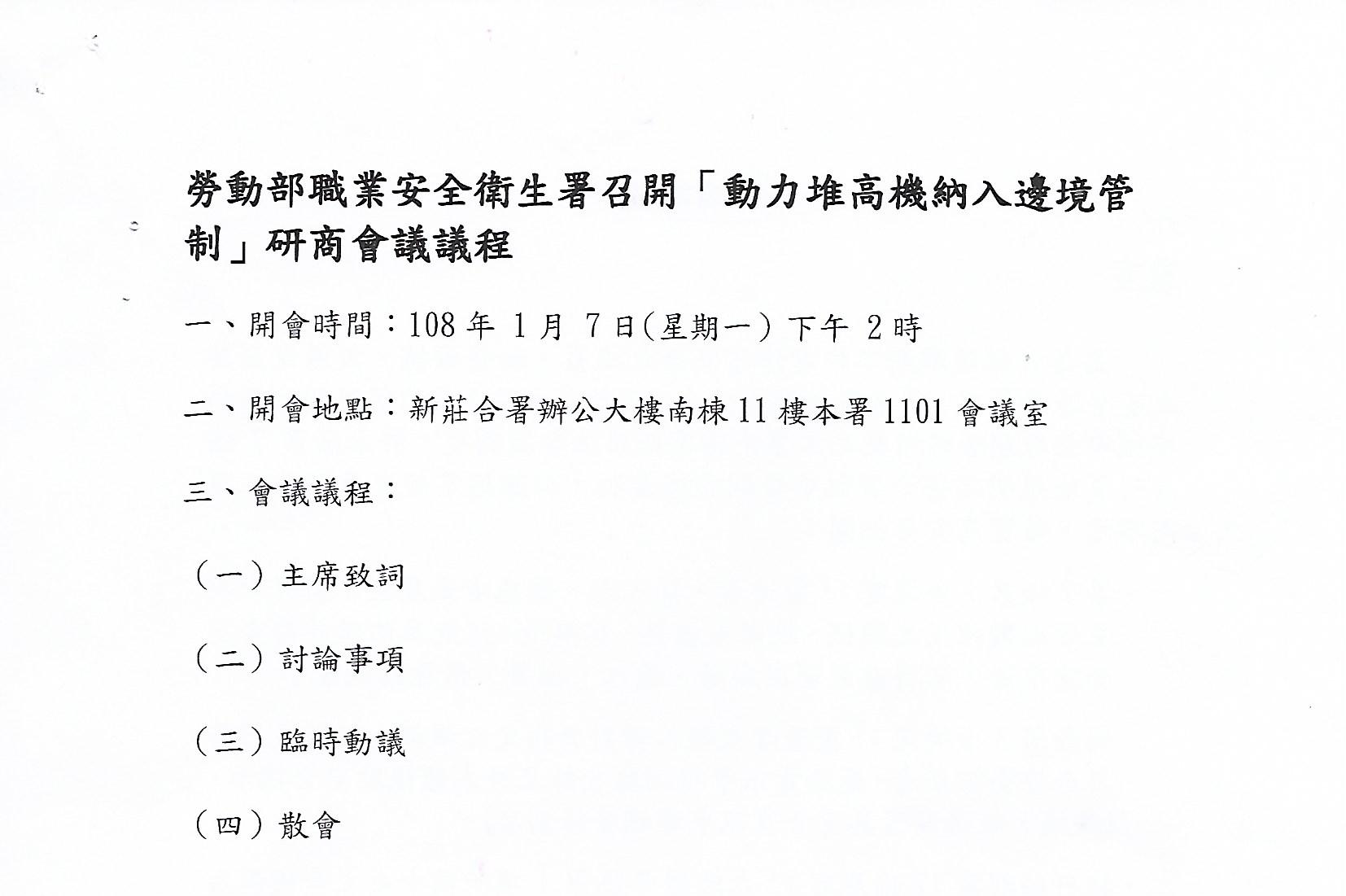 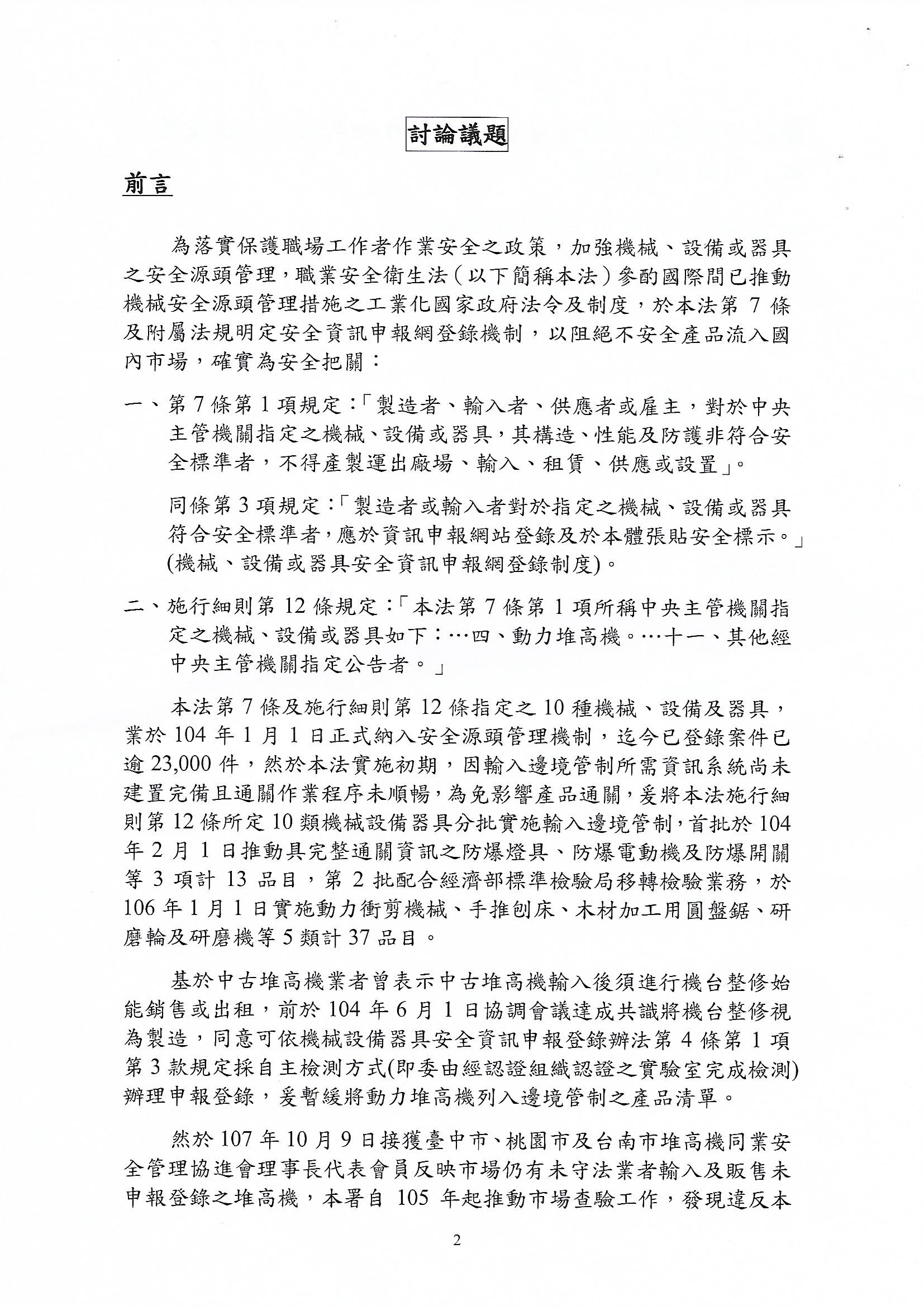 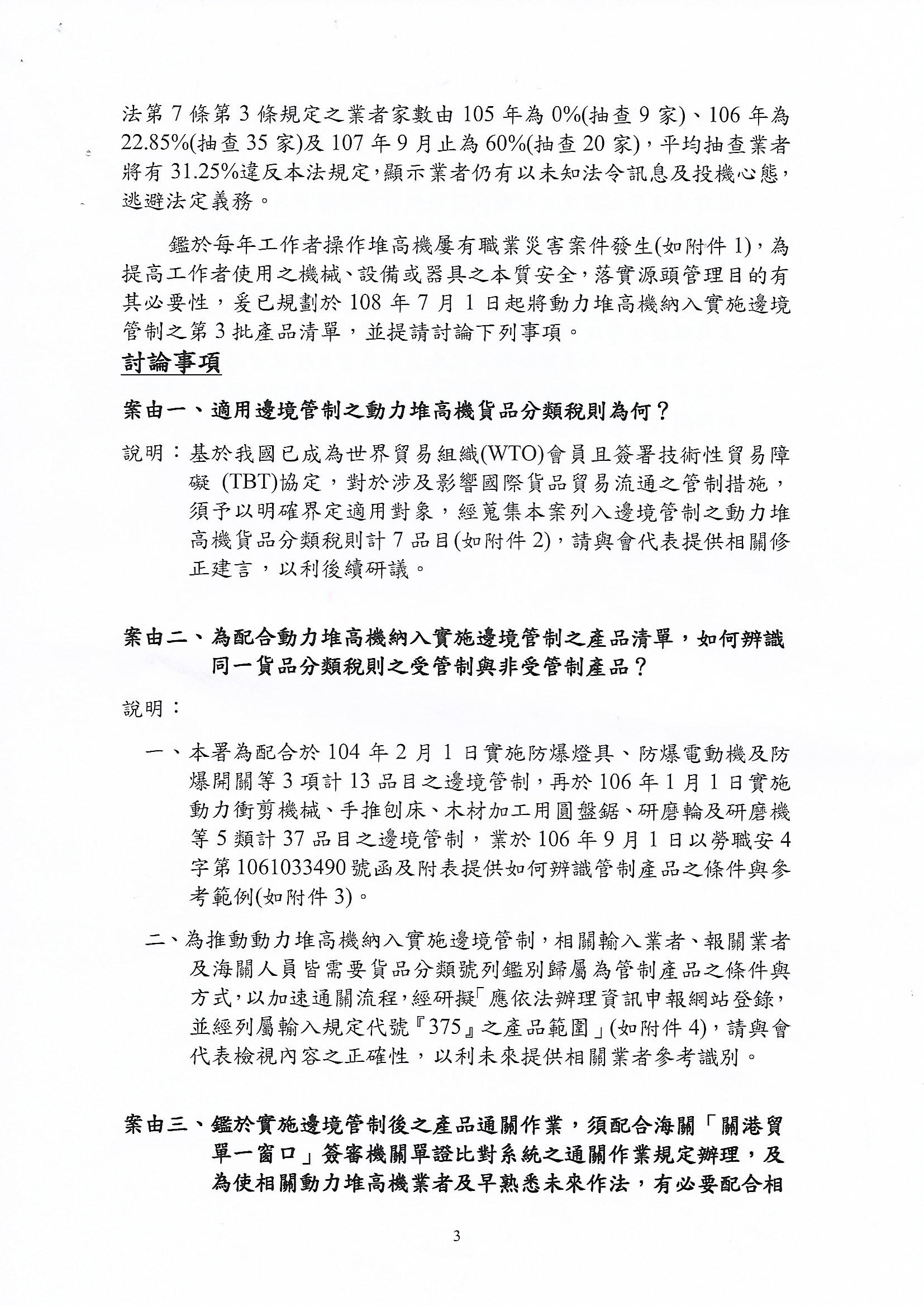 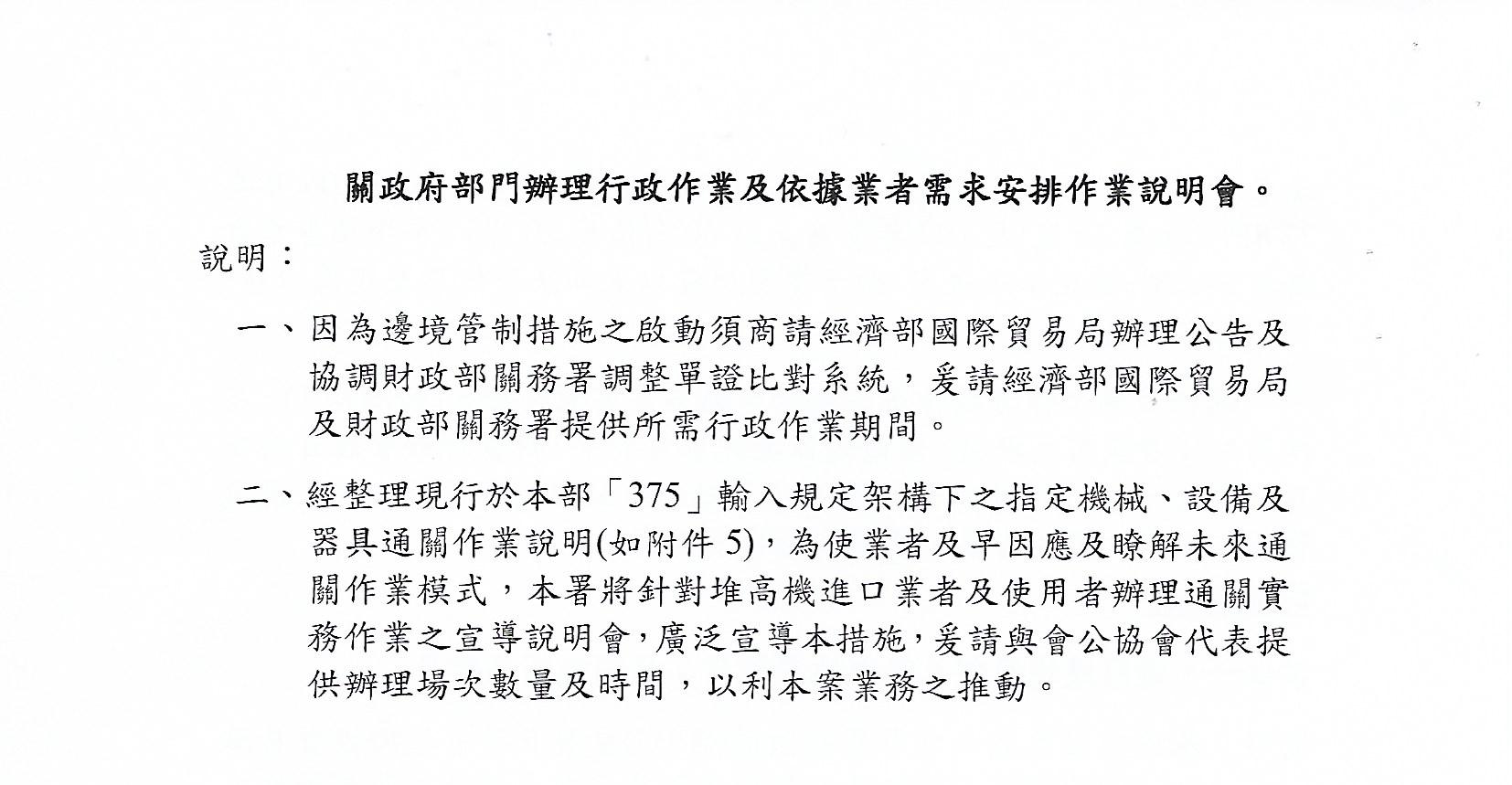 